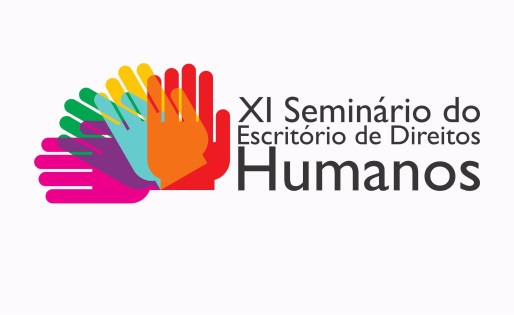 RELATÓRIO DE ATIVIDADES COMPLEMENTARESPreenchimento exclusivo pela Coordenação de Pesquisa do Curso Fortaleza, ____/____/______			__________________________________________Coordenação GeralAtividade Complementar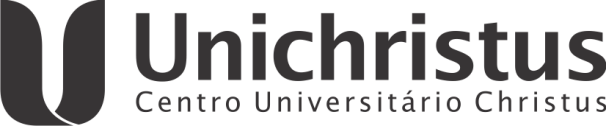 1. Faça um breve relatório da atividade desenvolvida, ressaltando os pontos considerados mais importantes para sua formação profissional. Proceda a uma análise crítica. Não se esqueça de  mencionar o título da atividade ou da pesquisa apresentada, bem como o nome do palestrante ou do pesquisador que apresentou o trabalho. Os relatórios que não forem preenchidos em conformidade com essas orientações serão indeferidos.1.1 MESA 1 – Quarta-feira, 29 de novembro, 9h40min | Auditório 2 1.2 MESA 2 – Quarta-feira, 29 de novembro, 18h30min | Auditório 2 1.3 MESA 3 – Quinta-feira, 30 de novembro, 9h40min | Auditório 2 1.4 MESA 4 – Quinta-feira, 30 de novembro,  19h | Auditório 2 2.1 MINICURSO – 14h às 16h  - ARTE E DIREITOS HUMANOS  Obs.: A carga horária dos minicursos depende da duração da atividade. Consultar a programação do evento.MINICURSOS 12.2 MINICURSO – 11h30min às 13h10min  - Violência contra a mulher e a efetividade da Lei Maria da Pena  Obs.: A carga horária dos minicursos depende da duração da atividade. Consultar a programação do evento.MINICURSOS 23.1 RODA DE CONVERSA – 16h às 18h  - DIREITOS DA PESSOA COM DEFICIÊNCIA  4.1 JÚRI SIMULADO – 30 de novembro – 7h40min às 9h20min  4.1 JÚRI SIMULADO – 30 de novembro – 20h35min às 22h 5.1 Sessão Oral – APRESENTAÇÃO DE TRABALHOS | 30 de novembro 14h às 16h Obs.: ASSINAR A LISTA DE FREQUÊNCIA DISPONIBILIZADA PELO PROFESSOR AVALIADOR .Apresentação 1 (Resumo /Short paper)Apresentação 2 (Resumo /Short paper)Apresentação 3 (Resumo /Short paper)Apresentação 4 (Resumo /Short paper)6.1 AULA PÚBLICA NO TERMINAL DO PAPICU SOBRE ASSÉDIO E VIOLÊNCIA CONTRA A MULHER – 9h 1. Que aspectos poderiam ter sido melhor abordados na atividade:2. Que tópicos podem ser colocados como temáticas para aprofundamento de estudos, pesquisa e/ou monografia? 3. Os conteúdos abordados contribuíram para o seu desenvolvimento no curso? Sim.   Não.  Por quê?4. Considerando o perfil objetivado pelo curso, marque os itens contemplados pela atividade: Formação de caráter humanístico, voltada para a aplicação prática e a compreensão interdisciplinar do curso como fenômeno social ético e não apenas como normas postas;Capacidade de assumir uma postura crítica e científica fazendo um paralelo da atividade com a situação social, política e econômica vigente; Capacidade de aliar o conhecimento adquirido à solução de problemas cotidianos adequados à temática de seu estudo; Formação técnico científica.5. Considerando as habilidades abaixo, marque as alternativas ressaltadas pela atividade: Desenvolvimento da linguagem, fluência verbal e enriquecimento do vocabulário, compreensão de textos e documentos; Interpretação e aplicação dos estudos; Pesquisa e utilização dos conceitos novos adquiridos durante a atividade;Utilização e domínio de instrumentos e técnicas diversas para permanente compreensão e aplicação dos estudos;Julgamento e tomada de decisões para equacionamento de problemas em harmonia com as exigências sociais.Fortaleza, _____/_____/___________________________________________________                                                                                             Assinatura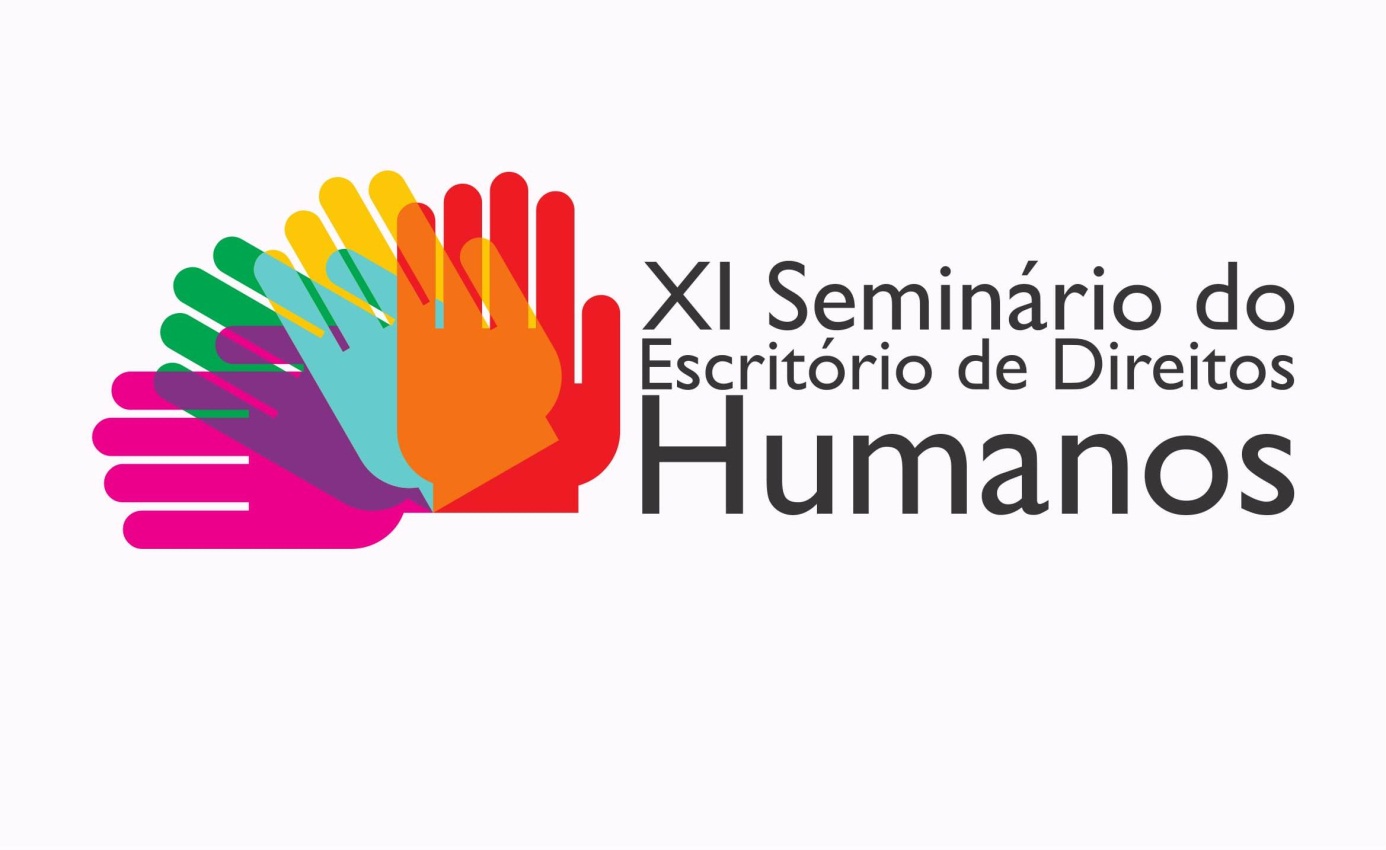 AtividadeComplementar2017.2Aluno(a): AtividadeComplementar2017.2Matrícula: AtividadeComplementar2017.2Curso: AtividadeComplementar2017.2Turno: Atividade desenvolvida: XI SEMINÁRIO DO ESCRITÓRIO DE DIREITOS HUMANOS  DO CURSO DE DIREITO Período ou data da realização: 29 de novembro  a 1º de dezembro de 2017Local: Unichristus - Campus Dom Luis Instituição: UnichristusTotal de horas atribuídas à atividade: Total de horas atribuídas à atividade: Classificação da atividade: Classificação da atividade: Fortaleza, ____/____/________________________________________________Coordenação de PesquisaAluno(a): Matrícula: Curso: Turno: Título da Atividade:         Arte e  Direitos Humanos                Título da Atividade:         Arte e  Direitos Humanos                Título da Atividade:         Arte e  Direitos Humanos                Horário: 14h às 16h Sala: 203 Título da Atividade:         Violência contra a mulher e a efetividade da Lei Maria da Penha                 Título da Atividade:         Violência contra a mulher e a efetividade da Lei Maria da Penha                 Título da Atividade:         Violência contra a mulher e a efetividade da Lei Maria da Penha                 Horário: 11h30min – 13h10min Sala:  202Título da Atividade:      Direitos da pessoa com deficiência                    Título da Atividade:      Direitos da pessoa com deficiência                    Título da Atividade:      Direitos da pessoa com deficiência                    Horário: 16h – 18h Sala:Título da Atividade:      Júri Simulado | DIREITO E LITERATURA                     Título da Atividade:      Júri Simulado | DIREITO E LITERATURA                     Título da Atividade:      Júri Simulado | DIREITO E LITERATURA                     Horário: 7h40min  Sala:Título da Atividade:      Júri Simulado | DIREITO E LITERATURA                     Título da Atividade:      Júri Simulado | DIREITO E LITERATURA                     Título da Atividade:      Júri Simulado | DIREITO E LITERATURA                     Horário: 7h40min  Sala:Título: Título: Título: Autor: Sala:Título: Título: Título: Autor: Sala:Título: Título: Título: Autor: Sala:Título: Título: Título: Autor: Sala: